Título del artículo en el idioma principal del texto (Swis721 BT, 22, Negrita, Alineado izquierda)Título del artículo en inglés/español (Swis721 Cn BT, 14, Negrita, Alineado izquierda) HIGHLIGHTS (Swis721 BT, 12, Negrita, Alineado izquierda)Se indicarán entre 3 y 5 titulares, de no más de 85 caracteres con espacios.Frases cortas que definan claramente lo más representativo del trabajo.Se expresarán en español y en inglés.Swis721 BT, 11, Justificado, Viñetas con punto.RESUMEN (Swis721 BT, 12, Negrita, Alineado izquierda)El resumen será conciso y reflejará los objetivos del trabajo, los resultados más relevantes y las conclusiones. Su extensión máxima es de 250 palabras. El resumen deberá presentarse en español y en inglés. El resumen es el texto donde se exponen, de forma resumida, las ideas principales o más importantes del contenido del artículo, en el idioma original del texto. Se recomienda no utilizar acrónimos ni abreviaturas en los apartados hasta ahora mencionados. Letra Swis721 BT, tamaño de fuente 10, alineación justificada, espaciado entre líneas 1.Palabras clave: Después del resumen deberán aparecer un máximo de 6 palabras clave, en español e inglés, separadas por punto y coma. Letra Swis721 BT, 10, alineación justificada, cursiva. Espaciado entre líneas 1.ABSTRACT (Swis721 BT, 12, Negrita, Alineado izquierda)The summary will be concise and reflect the objectives of the study, the most relevant results and conclusions. Its maximum length is 250 words. The summary shall be submitted in Spanish and English. The summary is the text where it is exposed, summarized, the ideas of major or most important of the content of the article, in the original language of the text. Please do not use acronyms or abbreviations in paragraphs until now mentioned.Keywords: After the summary must appear a maximum of 6 key words, in Spanish and English, separated by a comma. Letra Swis721 BT, 10, alineación justificada, cursiva. Espaciado entre líneas 11. INTRODUCCIÓN (Swis721 BT, 12, Negrita, Alineado izquierda)El software empleado será Word para la preparación del trabajo y se subirá a la revista en formato word y pdf.La extensión total del manuscrito estará comprendida entre 6.000 y 8.000 palabras. Papel tamaño A4 /21 x 29,7 cm). El margen superior será de 3 cm, el inferior 2,5 cm, y los márgenes izquierdo y derecho de 1,8 cm. El texto principal será Swis721 BT y Symbol, con tamaño de fuente 11, y el texto ira justificado. El espaciado entre líneas será de 1,15, con un espaciado anterior y posterior de 12. El número de tablas y/o figuras será, preferiblemente, no superior a 10.El texto principal debe estar a dos columnas y el tamaño de las tablas y figuras debe corresponderse con una columna o con el ancho total de la página. El trabajo a publicar será original e inédito. Todos los autores deben haber aceptado la versión final enviada a la revista.Los autores que deseen publicar en la revista, entrarán en una base de datos como posibles revisores de otros artículos, de temática semejante. También será preciso indicar el nombre, apellidos, filiación y correo electrónico de tres posibles revisores del trabajo presentado.Se recomienda utilizar el corrector ortográfico, para verificar la ortografía. En este primer punto de Introducción se deberá dejar patente el ámbito donde se ha desarrollado el trabajo y los objetivos del mismo.El artículo estará estructurado en secciones claramente definidas y numeradas, con las subsecciones que en cada caso sean necesarias, recomendando la siguiente estructura.METODOLOGÍA, MATERIALES O MÉTODO  Subsecciones (Swis721 BT, 12, Alineado izquierda)Este apartado se desarrollará con detalles suficientes para entender el trabajo como medio para conseguir los objetivos planteados.Las tablas y figuras irán insertadas en cuadros de texto, donde se incluirán junto con su leyenda. Irán numeradas de forma consecutiva en el texto, en cada caso y sus leyendas, deben colocarse en la parte inferior de las tablas o figuras. Se colocarán en el texto en la posición aproximada que deben tener junto con su leyenda. Irán numeradas de forma consecutiva en el texto, en cada caso y sus leyendas, deben colocarse en la parte inferior de las tablas o figuras. Se colocarán en el textoen la posición aproximada que deben tener.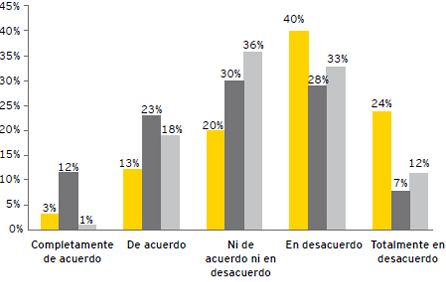 Las figuras que se insertarán en el texto se introducirán a partir de archivos TIFF, con una resolución mínima de 300 dpi. Las figuras irán numeradas, con pie de figura y dentro de un cuadro de texto de anchura y altura suficientes para contener la figura y el pie.El formato del cuadro de texto será estrecho y sin línea perimetral. Tómese como referencia el ejemplo mostrado.Las fórmulas matemáticas presentes en el texto, se realizarán preferentemente con MatchType, y se numerarán consecutivamente en el texto.Subsecciones (Swis721 BT, 12, Alineado izquierda)El artículo deberá ir dividido en las correspondientes secciones y subsecciones, con enumeración correlativa (1.-), (1.1.-), etc.Los títulos de las secciones irán en letra Swis721 BT, tamaño de fuente 12, negrita, en mayúsculas y con justificación izquierda.Los títulos de las subsecciones irán en letra Swis721 BT, tamaño de fuente 12, primera letra en mayúscula y el resto en minúsculas, justificación del título de la subsección a la izquierda.RESULTADOS Y DISCUSIÓN Los resultados y su análisis deben ser lo más claro y conciso posible, y que permitan entender las conclusiones, que se deben mostrar en el siguiente apartado.CONCLUSIONESSe indicarán las conclusiones más relevantes del estudio, de forma clara y concisa.AGRADECIMIENTOSLas personas citadas en los agradecimientos deberán haber expresado su consentimiento para ser mencionadas. Los autores son responsables de la obtención de un permiso escrito de dichas personasREFERENCIASAl final del texto deberán aparecer un mínimo de entre 15 y 20 referencias bibliográficas, de las cuales, al menos un 30% deberán ser relativas a los últimos cuatro años. Las referencias se citarán de forma consecutiva al orden en como aparecen en el texto, poniendo el número de orden entre corchetes [1].Las referencias irán en letra Swis721 BT, tamaño de fuente 11, texto justificado, colocando cada una de ellas en un párrafo independiente.Será necesario detallar el DOI de los documentos citados que lo posean.El listado de referencias que se indica al final del artículo, debe estar ordenado del mismo modo en que se han citado en el texto, teniendo en cuanta los siguientes ejemplos.[1] Martínez, M., Amante, B., Cadenato, A., Rodríguez, R. (2013). Una propuesta de evaluación de competencias genéricas en grados de Ingeniería. Revista de Docencia Universitaria, vol. 13, pp. 113-139.[2] Costa, V.A., Arlego, M., Otero, M.R. (2014). Enseñanza del Cálculo Vectorial en la Universidad: propuesta de Recorridos de Estudio e Investigación. Revista de formación e innovación educativa universitaria, vol. 7 (1), pp. 20-40.[3] Montes, M.C. (2014). Innovación educativa en las enseñanzas técnicas: Vol. II. (ed.) Ediciones de la Universidad de Castilla La Mancha.[4] Alonso, C., Gallego, D., Honey, P. (1994). Los Estilos de Aprendizaje: Procedimientos de diagnóstico y mejora. Bilbao: Ediciones Mensajero.[5] Collado, M.L., et al. (2007) Modelo pedagógico para la elaboración del proyecto fin de carrera aplicado al crédito europeo. Adaptación a la titulación de arquitecto técnico e ingeniero de edificación. En el espacio europeo de educación superior [Recurso electrónico]: una oportunidad para las enseñanzas técnicas: Zamora, 19, 20, 21 y 22 de junio de 2007: Actas del congreso. Ediciones Universidad de Salamanca, 2007. pp. 537-544. Fecha última consulta: 2 de febrero de 2017.Cualquier consulta relativa a la presentación del artículo, puede resolverse en primera instancia en la página web de la revista donde encontrará la guía de autores. Para otras consultas, se dispone del correo de contacto de la revista: abe.editor.edificacion@upm.esNombre completo y apellidos del autor 1*, Nombre completo y apellidos del autor 2, … (Swis721 BT, 9, Negrita, Cursiva, Alineado izquierda)1 direcciones de afiliación, donde se reflejará el organismo, país y dirección de correo electrónico del autor 1 * se indicará claramente el autor que se encargará de las comunicaciones con la revista durante la fase de revisión y publicación, el cual indicará además de los datos antes mencionados, dirección de correo postal y teléfono.2 direcciones de afiliación, donde se reflejará el organismo, país y dirección de correo electrónico del autor 2… (Swis721 BT, 9, Cursiva, Alineado izquierda)Recibido: 21/02/2022 |  Aceptado: 08/04/2022|  Fecha de publicación: 30/04/2022DOI: En proceso